COVER LETTERRespected Sir / Madam,Sub: Application for placement in your esteemed organization.A propose to the above I take pleasure in sending my resume for your active consideration.I am young and energetic with a quest to serve in your organization which offers the bright opportunities to the right person.Looking for an opportunity to prove my mettle and be part of your team in a successful organization with high standards and perform to excel. I will be grateful to have your response to meet and discuss further.RESUMETo obtain a career that would fulfill my knowledge and interest to work in a challenging atmosphere, which should give a constant growth to me and the organization.Possess 6 months experience as a Trainer in HCL career development team and my ctc is 6.5/month as like a part time.After that I joined in (AFS)NCR Corporation as a customer service engineer and their ctc is 11,000 duration is 2015.Ability to explain technical concepts and communicate with system administrators and users at all level. Possess good management and organizational skills.Network development and Server/System support. Have sound knowledge in LAN technology. Specialized in VLAN changes and Network monitoring, Windows Server and desktop Management. Providing support of IT Hardware and Infrastructures. Ability to diagnose and fix the user related problems in Laptops, PC – Desktop, Printers, Scanners and updating antivirus software packages and Server related troubleshooting.Configure LAN, Wireless Routers, Access points and Network switches.Course completed in Cisco (CCNA).Ability to take any role in the team and solve complex problems in a multi-platform environment.   Operating Systems           : Windows FamilyDatabase                         : MySQL (Oracle)Business Application       : Microsoft Office Interested In                   : Hardware and NetworkingCCNA in Network systemz , Trivandrum, Kerala  where I have learned and gained practical experience in (Cisco certified network administration) sessions from Aug, 2014 to sep,2014.Hardware and Networking in Hi-Tech solution, Nagercoil where I have learned and gained practical experience in Hardware and Networking skill sessions from Nov, 2008 to Mar, 2009.One Week Workshop on “Fundamentals of IT Enabled Services” at HCL Career Development Center .Tvm, KeralaActive Participant in National Level Technical Symposiums and Events organized by various Universities & Colleges.Date of Birth			: 2thMay, 1988Gender			: MaleMarital Status		: SingleNationality			: IndianLanguages Known		: Tamil, English& MalayalamFirst Name of Application CV No: 1666386Whatsapp Mobile: +971504753686 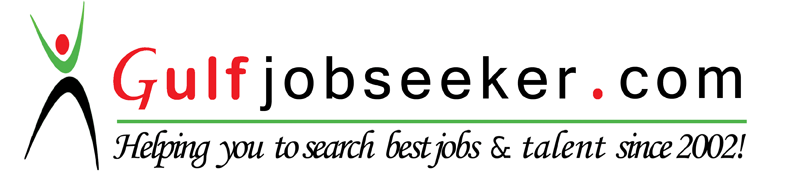 Professional Objective Professional RecordCourseName of the InstituteName of the University / Board% of MarksAcademic YearDiplomaNoorul Islam Polytechnic CollegeTamilnadu State Board87%2007-2010MatriculationSt. MaryGoretty Higher Secondary schoolTamilnadu State Board65%2004-2005Professional StrengthTechnical skillsTechnical Courses& Training UndergoneCO-CURRICULAR ACHIEVEMENTSPersonal Profile